Cd. Ixtaczoquitlán, Ver. a ___ de _____________ del _________Director de la Facultad de Ingeniería.Por medio del presente los que se suscriben estudiantes del programa educativo de:Derivado del trabajo de experiencia recepcional titulado:El mismo título registrado en el departamento de Titulación.En la modalidad de:Asesor del trabajo recepcional: (Aprueba termino y contenido del trabajo recepcional)		Visto BuenoTitular de la EE de (Experiencia Recepcional terminal): 				Visto Bueno   	Tienen a bien dirigirse a usted para solicitarle el registro de la entrega de los siguientes materiales derivados del trabajo recepcional que se relacionan a continuación:Relación de equipo o materiales del prototipo:De los cuales se solicita la asignación del manejo, resguardo y cuidado de los materiales al laboratorio de:Técnico académico que recibe el equipo a resguardo en su laboratorio:Recibe y hace constar que el material, equipo o prototipo asignado se encuentra en:Material adicional o accesorio Integrantes del trabajo de Experiencia Recepcional:*Se anexan facturas originalesHaciendo énfasis en que el material y/o equipo donado es para uso del laboratorio indicado en beneficio de los estudiantes de la facultad de ingeniería de Cd. Ixtaczoquitlán, Ver.C.c.p. Dirección/ Laboratorio/ Coordinador de Biblioteca F.I./ EstudianteREQUERIMIENTOS DEL FORMATO ENTREGA DE MATERIAL A DIRECCIÓNPropósito: Documentar la entrega de materiales derivados de los trabajos recepcionales, de la E.E. de Trabajo Recepcional en las modalidades que generen prototipos o materiales para su resguardo mediante el Formato (ER-F-2 Documento único para todos los que integran el TR. El formato debe ser llenado en digital o a máquina para evitar confusiones para su interpretación)Atención: Director de la Facultad de Ingeniería, indicando con una cruz, el programa educativo del cual se egresa.Escribir el título del trabajo recepcional realizado (TR), de la experiencia educativa de TR, y la modalidad que genera el prototipo o material derivado del trabajo recepcional.Escribir el nombre del asesor de trabajo recepcional quien aprueba con su firma el término del contenido del trabajo recepcional.Escribir el nombre del académico que impartió la EE de TR por primera vez, y es quien asienta la calificación del alumno para su acreditación.El trabajo recepcional tiene un número de ingreso y registro a biblioteca el cual se debe escribir y corresponde al ingreso en el formato ER-F-1.Deberá relacionar los materiales y/o equipos derivados del prototipo objeto de la experiencia recepcional, indicando la descripción de lote cuando las partes sean muchas, y con piezas cuando sean de mayor relevancia del prototipo registrando  marca o número de serie.Cuando se asigne el laboratorio o espacio donde estará a resguardo el material indicar con una cruz, el lugar que el asesor o la dirección designe de acuerdo a las características del mismo.Responsable o técnico académico.Cuando sea asignado el resguardo al responsable o técnico académico deberá indicar las condiciones en las que recibe los materiales para su resguardo y uso marcando con una cruz.Deberá registrar nombre, firma  y fecha de recibido.AlumnosSi son más de un integrante estos deberán registrar sus datos como matricula y programa educativo de egreso, nombre completo y firma de entrega de materiales.Se deberán anexar las facturas y notas que aparen la compra de los materiales, las cuales deben estar a nombre de la universidad veracruzana, en caso de posteriores reclamos de garantías o servicios derivados de su compra por si presentara alguna falla, defecto o seguimiento de mantenimiento.Los datos de la facturan deberán ser los siguientes:Universidad Veracruzana Lomas del estadio S/N colonia zona universitaria código postal 91000 Xalapa, Veracruz.UV450101FM9.Dirección Firma de recibido cuando el documento esté debidamente requisitado con la firma de todos los integrantes del trabajo recepcional. Una vez recibido se turnan las copias indicadas en el formato y el original al administrador de la facultad para su registro y conocimiento del laboratorio al cual se asigna el recurso proporcionado. 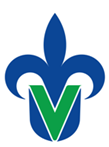 UNIVERSIDAD VERACRUZANA  ER/F-2/1FACULTAD DE INGENIERIAZona: Orizaba - CórdobaDIRECCION F.I.ENTREGA DE MATERIAL Y/O EQUIPO DE TRABAJO RECEPCIONALAtención:ElectricidadMecánicaMecatrónica IndustrialCivilIME RígidoIME FlexibleTrabajo Recepcional.Número de control BibliotecaCantidadDescripciónMarca / No. SerieIngeniería Eléctrica  EELEIngeniería IndustrialININIngeniería MecánicaIIMEIngeniería CivilCCIVIng. MecatrónicaMCTRBiblioteca de F.I.Biblioteca de F.I.En pleno estado de funcionamientoDañando para revisión y seguimientoReparado y funcionandoManual de manejoRelación de accesoriosPólizas de garantía para seguimientoServicio de asistencia técnicaNombre Técnico AcadémicoFirma:  de  recibidoque recibeFecha:MatriculaPENombre completoFirmaRecibe:Director de F.I.FECHA: